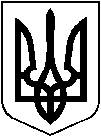 УКРАЇНАХмільницька міська радаВінницької областіР І Ш Е Н Н Я № 1788Від 20.11.2018 року                                     		               55 сесія міської ради                                                                                                             7 скликанняПро прийняття Звернення до Президента України з вимогою негайного скасування постанови Кабінету Міністрів України про підвищення ціни на газ для населення Заслухавши інформацію депутата Хмільницької міської ради 7 скликання Шаталової Л.Ю., відповідно до п.5 ст. 109 Регламенту міської ради 7 скликання, керуючись ст. 59 Закону України «Про місцеве самоврядування в Україні», міська радаВ И Р І Ш И Л А :Проект рішення «Про прийняття Звернення до Президента України з вимогою негайного скасування постанови Кабінету Міністрів України про підвищення ціни на газ для населення» відхилити. Міський голова                                                                                 С.Б. Редчик П.В. КрепкийО.В. ТендерисН.А. Буликова